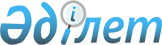 Об утверждении Положения республиканского государственного учреждения "Комитет по делам гражданского общества Министерства информации и общественного развития Республики Казахстан"
					
			Утративший силу
			
			
		
					Приказ Министра информации и общественного развития Республики Казахстан от 28 марта 2019 года № 31. Утратил силу приказом Министра культуры и информации Республики Казахстан от 27 сентября 2023 года № 383-НҚ.
      Сноска. Утратил силу приказом Министра культуры и информации РК от 27.09.2023 № 383-НҚ.
      В соответствии с пунктом 5 статьи 9-1 Закона Республики Казахстан "Об административных процедурах" ПРИКАЗЫВАЮ:
      1. Утвердить прилагаемое Положение республиканского государственного учреждения "Комитет по делам гражданского общества Министерства информации и общественного развития Республики Казахстан".
      2. Комитету по делам гражданского общества Министерства информации и общественного развития Республики Казахстан обеспечить:
      1) направление в течение пяти рабочих дней копии настоящего приказа в Министерство юстиции Республики Казахстан;
      2) в течение десяти календарных дней со дня утверждения настоящего приказа направление его копии в электронном виде на казахском и русском языках в Республиканское государственное предприятие на праве хозяйственного ведения "Республиканский центр правовой информации" для включения в Эталонный контрольный банк нормативных правовых актов Республики Казахстан;
      3) размещение настоящего приказа на интернет-ресурсе Министерства информации и общественного развития Республики Казахстан.
      3. Контроль за исполнением настоящего приказа возложить на курирующего вице-министра информации и общественного развития Республики Казахстан.
      4. Настоящий приказ вводится в действие со дня его подписания. Положение Республиканского государственного учреждения "Комитет по делам гражданского общества Министерства информации и общественного развития Республики Казахстан"
      Сноска. Положение - в редакции приказа и.о. Министра информации и общественного развития РК от 02.09.2021 № 310. Глава 1. Общие положения
      1. Республиканское государственное учреждение "Комитет по делам гражданского общества Министерства информации и общественного развития Республики Казахстан" (далее – Комитет) является ведомством Министерства информации и общественного развития Республики Казахстан (далее – Министерство), осуществляющим руководство в сферах взаимодействия государства и гражданского общества, государственного социального заказа, предоставления грантов и присуждения премий для неправительственных организаций, волонтерской деятельности, деятельности общественных советов, благотворительности, медиации, модернизации общественного сознания и внутриполитической стабильности.
      Сноска. Пункт 1 - в редакции приказа Министра информации и общественного развития РК от 29.06.2023 № 265-НҚ.


      2. Комитет осуществляет свою деятельность в соответствии с Конституцией и законами Республики Казахстан, актами Президента и Правительства Республики Казахстан, иными нормативными правовыми актами, а также настоящим Положением.
      3. Комитет является юридическим лицом в организационно-правовой форме республиканского государственного учреждения, имеет печати и штампы со своим наименованием на государственном языке, бланки установленного образца.
      4. Комитет вступает в гражданско-правовые отношения от собственного имени.
      5. Комитет имеет право выступать стороной гражданско-правовых отношений от имени государства, если он уполномочен на это в соответствии с законодательством Республики Казахстан.
      6. Комитет по вопросам своей компетенции в установленном законодательством порядке принимает решения, оформляемые приказами председателя Комитета или лица, его замещающего.
      7. Структура и лимит штатной численности Комитета утверждаются в соответствии с действующим законодательством Республики Казахстан.
      8. Местонахождение Комитета: Республика Казахстан, 010000, город Астана, Есильский район, проспект Мәңгілік Ел, дом 8, подъезд № 15.
      Сноска. Пункт 8 - в редакции приказа Министра информации и общественного развития РК от 29.06.2023 № 265-НҚ.


      9. Полное наименование Комитета – Республиканское государственное учреждение "Комитет по делам гражданского общества Министерства информации и общественного развития Республики Казахстан".
      10. Настоящее Положение является учредительным документом Комитета.
      11. Финансирование деятельности Комитета осуществляется за счет республиканского бюджета.
      12. Комитету запрещается вступать в договорные отношения с субъектами предпринимательства на предмет выполнения обязанностей, являющихся функциями Комитета.
      Если Комитету законодательными актами предоставлено право осуществлять приносящую доходы деятельность, то доходы, полученные от такой деятельности, направляются в доход государственного бюджета.
      13. Комитет состоит из:
      1) Управления межведомственной координации;
      2) Управления по вопросам деятельности общественных советов;
      3) Управления поддержки гражданских инициатив;
      4) Управления по взаимодействию с институтами гражданского общества;
      5) Управления общественно-политической работы;
      6) Управления по вопросам благотворительности и волонтерства.
      Сноска. Пункт 13 с изменениями, внесенными приказом Министра информации и общественного развития РК от 29.06.2023 № 265-НҚ.

 Глава 2. Задачи, функции, права и обязанности Комитета
      14. Задачи:
      1) участие в формировании и реализации государственной политики в сферах взаимодействия государства и гражданского общества, внутриполитической стабильности, государственного социального заказа, предоставления грантов и присуждения премий для неправительственных организаций, волонтерской деятельности, деятельности общественных советов, благотворительности, модернизации общественного сознания, содействие в развитии и координация в сфере медиации;
      2) осуществление межотраслевой координации в сферах деятельности, отнесенных к компетенции Комитета;
      3) иные, возложенные на Комитет.
      Сноска. Пункт 14 с изменением, внесенным приказом Министра информации и общественного развития РК от 29.06.2023 № 265-НҚ.


      15. Функции Комитета:
      Функции:
      Управление межведомственной координации: 
      регулятивные:
      разработка и согласование нормативных правовых актов по вопросам, входящим в компетенцию ведомства при наличии прямой компетенции по их утверждению в приказах Министра, за исключением нормативных правовых актов, затрагивающих права и свободы человека и гражданина, в пределах компетенции управления;
      разработка правил формирования Базы данных неправительственных организаций;
      организация работ по разработке технических регламентов и национальных стандартов в пределах своей компетенции;
      реализационные:
      обеспечение реализации государственной политики в пределах компетенции управления;
      обеспечение соблюдения законов и иных нормативных правовых актов в пределах компетенции управления;
      участие в разработке стратегических и программных документов по вопросам, относящимся к компетенции управления;
      осуществление межотраслевой координации в сфере деятельности неправительственных организаций;
      внесение предложений по совершенствованию законодательства по вопросам деятельности управления;
      формирование и осуществление ведения Базы данных неправительственных организаций;
      осуществление проверки сведений, представляемых для включения в Базу данных неправительственных организаций;
      обеспечение работы по имплементации целей устойчивого развития Организации Объединенных Наций в пределах компетенции Управления;
      координация работы Комитета в сфере международного сотрудничества;
      обеспечение работы по достижению целевых индикаторов, показателей, качественному и своевременному исполнению мероприятий документов Системы государственного планирования в рамках компетенции Комитета;
      участие в формировании, реализации, мониторинге реализации и оценке результатов государственного социального заказа по вопросам управления; 
      разработка нормативных правовых и правовых актов, а также соглашений, меморандумов и договоров в соответствующих сферах;
      осуществление международного сотрудничества по вопросам, относящимся к компетенции Комитета, а также разработка и заключение соглашений, меморандумов и договоров, в том числе международных, по вопросам, относящимся к компетенции Комитета;
      обеспечение осуществления информационно-разъяснительной работы по вопросам, относящимся к компетенции Комитета;
      осуществление руководства соответствующей отраслью (сферой) государственного управления в отношении подведомственных организаций;
      рассмотрение обращений физических и юридических лиц в соответствии с законодательством Республики Казахстан;
      обеспечение реализации основных направлений государственной политики в сфере взаимодействия государства и гражданского общества;
      размещение на интернет-ресурсе Министерства планируемых и реализуемых тем государственного социального заказа и оценки результатов государственного социального заказа в пределах компетенции Управления;
      размещение и актуализация информации на Единой платформе интернет-ресурсов государственных органов в пределах компетенции Комитета;
      обеспечение деятельности консультативно-совещательных органов при Президенте Республики Казахстан, Правительстве Республики Казахстан по вопросам, относящимся к компетенции Управления;
      направление в Национальную палату предпринимателей Республики Казахстан и экспертные советы уведомления о размещении консультативного документа или соответствующего проекта нормативного правового акта, затрагивающего интересы субъектов предпринимательства, на интернет-портале открытых нормативных правовых актов для получения экспертных заключений, за исключением нормативных правовых актов, содержащих государственные секреты;
      рассмотрение рекомендаций общественного совета;
      проведение внутреннего контроля за исполнением правовых актов индивидуального применения (мероприятий, выполнение которых предусмотрено правовыми актами) и поручений Президента Республики Казахстан, Правительства Республики Казахстан и руководящих должностных лиц государственного органа, вытекающих из иных документов служебного характера;
      предоставление, при необходимости, по запросу Министерства юстиции Республики Казахстан заключения по полноте способа уведомления и способа (ов) проведения публичных обсуждений консультативного документа регуляторной политики;
      участие в формировании приоритетных направлений и проведении оценки эффективности государственных грантов и рассмотрение отчета оператора о результатах реализации государственных грантов по вопросам компетенции управления;
      участие в формировании, мониторинге реализации и оценке результатов государственного социального заказа по вопросам компетенции управления;
      участие в проведение конкурсного отбора стратегических партнеров и заключение с ними договоров в соответствии с правилами осуществления государственного заказа на реализацию стратегического партнерства по вопросам компетенции управления;
      проведение анализа и мониторинга деятельности некоммерческих организаций на предмет выявления рисков финансирования терроризма с представлением такой информации в уполномоченный орган в сфере противодействия легализации (отмыванию) доходов, полученных преступным путем, финансированию терроризма;
      проведение информационно-разъяснительной работы в сфере противодействия легализации (отмыванию) доходов, полученных преступным путем, и финансированию терроризма для некоммерческих организаций;
      осуществление иных функций, предусмотренных законами Республики Казахстан, актами Президента и Правительства Республики Казахстан.
      Управление по вопросам деятельности общественных советов
      регулятивные:
      разработка и согласование нормативных правовых актов по вопросам, входящим в компетенцию ведомства при наличии прямой компетенции по их утверждению в приказах Министра, за исключением нормативных правовых актов, затрагивающих права и свободы человека и гражданина, в пределах компетенции управления;
      разработка типового положения об Общественном совете;
      разработка правил организации и проведения общественного контроля;
      реализационные:
      реализация государственной политики по вопросам деятельности общественных советов;
      образование общественного совета;
      определение персонального состава представительства в составе рабочей группы по формированию общественного совета;
      утверждение состава рабочей группы по формированию общественного совета;
      представительство в составе рабочей группы по формированию общественного совета;
      осуществление организационного обеспечения деятельности общественного совета;
      координация и осуществление методического обеспечения деятельности общественных советов;
      участие в формировании приоритетных направлений и проведении оценки эффективности государственных грантов и рассмотрение отчета оператора о результатах реализации государственных грантов по вопросам компетенции управления;
      участие в формировании, мониторинге реализации и оценке результатов государственного социального заказа по вопросам компетенции управления;
      участие в проведение конкурсного отбора стратегических партнеров и заключение с ними договоров в соответствии с правилами осуществления государственного заказа на реализацию стратегического партнерства по вопросам компетенции управления;
      обеспечение реализации государственной политики в пределах компетенции управления;
      обеспечение соблюдения законов и иных нормативных правовых актов в пределах компетенции управления;
      участие в разработке стратегических и программных документов по вопросам, относящимся к компетенции управления;
      внесение предложений по совершенствованию законодательства по вопросам деятельности управления;
      проведение Гражданского форума;
      участие в формировании, реализации, мониторинге реализации и оценке результатов государственного социального заказа по вопросам управления; 
      размещение на интернет-ресурсе Министерства планируемых и реализуемых тем государственного социального заказа и оценки результатов государственного социального заказа в пределах компетенции Управления;
      взаимодействие с общественными советами, образованными на республиканском и местном уровнях, по вопросам, относящимся к компетенции Комитета; 
      осуществление координации и методического сопровождения деятельности общественных советов на республиканском и местном уровнях;
      ежегодное осуществление подготовки и внесение Национального доклада о деятельности общественных советов в Республике Казахстан в Правительство Республики Казахстан для последующего представления Президенту Республики Казахстан не позднее 25 декабря текущего года;
      выработка рекомендаций по формированию состава общественных советов, а также по количественному составу на местном уровне;
      внесение предложений по совершенствованию законодательства по вопросам деятельности общественных советов;
      обеспечение работы по достижению целевых индикаторов, показателей, качественному и своевременному исполнению мероприятий документов Системы государственного планирования в рамках компетенции Комитета;
      развитие сотрудничества с зарубежными партнерами и международными организациями в рамках компетенции Комитета;
      разработка нормативных правовых и правовых актов, а также соглашений, меморандумов и договоров в соответствующих сферах;
      осуществление координации и методического руководства местных исполнительных органов в регулируемых Комитетом сферах;
      обеспечение осуществления информационно-разъяснительной работы по вопросам, относящимся к компетенции Комитета;
      организация и осуществление информационных мероприятий по разъяснению и продвижению государственных стратегических программ и документов по вопросам, относящимся к компетенции Комитета;
      осуществление руководства соответствующей отраслью (сферой) государственного управления в отношении подведомственных организаций;
      рассмотрение обращений физических и юридических лиц в соответствии с законодательством Республики Казахстан;
      обеспечение реализации основных направлений государственной политики в сфере взаимодействия государства и гражданского общества;
      размещение и актуализация информации на Единой платформе интернет-ресурсов государственных органов в пределах компетенции Комитета;
      обеспечение деятельности консультативно-совещательных органов при Президенте Республики Казахстан, Правительстве Республики Казахстан по вопросам, относящимся к компетенции Управления;
      предъявление в суды исков в соответствии с законодательством Республики Казахстан;
      разработка предложений по совершенствованию законодательства Республики Казахстан об общественных советах;
      рассмотрение рекомендаций общественного совета;
      направление в Национальную палату предпринимателей Республики Казахстан и экспертные советы уведомления о размещении консультативного документа или соответствующего проекта нормативного правового акта, затрагивающего интересы субъектов предпринимательства, на интернет-портале открытых нормативных правовых актов для получения экспертных заключений, за исключением нормативных правовых актов, содержащих государственные секреты;
      осуществление иных функций, предусмотренных законами Республики Казахстан, актами Президента и Правительства Республики Казахстан.
      Управление поддержки гражданских инициатив:
      регулятивные:
      разработка и согласование нормативных правовых актов по вопросам, входящим в компетенцию ведомства при наличии прямой компетенции по их утверждению в приказах Министра, за исключением нормативных правовых актов, затрагивающих права и свободы человека и гражданина, в пределах компетенции управления;
      разработка правил предоставления грантов для неправительственных организаций и осуществления мониторинга за их реализацией;
      формирование перечня приоритетных направлений государственных грантов для неправительственных организаций;
      разработка формы отчета оператора в сфере грантового финансирования неправительственных организаций о результатах его деятельности;
      разработка правил формирования, предоставления, мониторинга и оценки эффективности государственных грантов;
      разработка правил осуществления государственного заказа на реализацию стратегического партнерства;
      разработка правил формирования, мониторинга реализации, оценки результатов и стандартов государственного социального заказа;
      разработка стандартов государственного социального заказа;
      разработка правил присуждения премий для неправительственных организаций;
      реализационные:
      обеспечение реализации государственной политики в пределах компетенции управления;
      обеспечение соблюдения законов и иных нормативных правовых актов в пределах компетенции управления;
      участие в разработке стратегических и программных документов по вопросам, относящимся к компетенции управления;
      осуществление координации деятельности государственных органов по формированию, реализации, мониторингу реализации и оценке результатов государственного социального заказа;
      оказание информационной, консультативной, методической поддержки государственным органам, осуществляющим формирование, реализацию, мониторинг реализации и оценку результатов государственного социального заказа на центральном и местном уровнях;
      осуществление формирования, реализации, мониторинга реализации и оценки результатов государственного социального заказа;
      осуществление мониторинга реализации и оценки результатов государственного социального заказа, по предоставлению грантов через оператора, размещению на интернет-ресурсе темы и оценки результатов государственного социального заказа;
      ежегодно до 31 марта представление информации в Правительство Республики Казахстан по итогам реализации государственного социального заказа в Республике Казахстан;
      создание и обеспечение функционирования электронных информационных ресурсов в области государственного социального заказа, организации доступа к ним физических и юридических лиц в соответствии с законодательством Республики Казахстан;
      предоставление государственных грантов по вопросам, относящимся к компетенции ведомств оператору в сфере грантового финансирования неправительственных организаций; 
      рассмотрение отчета оператора в сфере грантового финансирования неправительственных организаций о результатах его деятельности;
      осуществление присуждения премий для неправительственных организаций;
      внесение предложений по совершенствованию законодательства по вопросам деятельности управления;
      координация деятельности Комитета по формированию, реализации, мониторингу реализации и оценке результатов государственного социального заказа по вопросам управления; 
      размещение на интернет-ресурсе Министерства планируемых и реализуемых тем государственного социального заказа и оценки результатов государственного социального заказа в пределах компетенции Управления;
      обеспечение работы по достижению целевых индикаторов, показателей, качественному и своевременному исполнению мероприятий документов Системы государственного планирования в рамках компетенции Комитета;
      развитие сотрудничества с зарубежными партнерами и международными организациями в рамках компетенции Комитета;
      разработка нормативных правовых и правовых актов, а также соглашений, меморандумов и договоров в соответствующих сферах;
      осуществление координации и методического руководства местных исполнительных органов в регулируемых Комитетом сферах;
      обеспечение осуществления информационно-разъяснительной работы по вопросам, относящимся к компетенции Комитета;
      организация и осуществление информационных мероприятий по разъяснению и продвижению государственных стратегических программ и документов по вопросам, относящимся к компетенции Комитета;
      реализация республиканских бюджетных программ;
      осуществление руководства соответствующей отраслью (сферой) государственного управления в отношении подведомственных организаций;
      рассмотрение обращений физических и юридических лиц в соответствии с законодательством Республики Казахстан;
      обеспечение реализации основных направлений государственной политики в сфере взаимодействия государства и гражданского общества;
      размещение и актуализация информации на Единой платформе интернет-ресурсов государственных органов в пределах компетенции Комитета;
      обеспечение деятельности консультативно-совещательных органов при Президенте Республики Казахстан, Правительстве Республики Казахстан по вопросам, относящимся к компетенции Управления;
      предъявление в суды исков в соответствии с законодательством Республики Казахстан;
      внесение в Правительство Республики Казахстан предложений по определению направлений государственного заказа на реализацию стратегического партнерства;
      ежегодно до 1 февраля информирование Правительства Республики Казахстан о результатах государственного заказа на реализацию стратегического партнерства на основании информации, представляемой центральными исполнительными органами;
      направление на рассмотрение Координационного совета перечня направлений государственных грантов, относящихся к компетенции центральных государственных органов;
      направление в центральные государственные органы рекомендаций Координационного совета по направлениям государственных грантов в соответствии с их компетенцией;
      осуществление оценки эффективности государственных грантов с привлечением представителей гражданского общества в соответствии с правилами формирования, предоставления, мониторинга и оценки эффективности государственных грантов;
      на основе рекомендаций Координационного совета по взаимодействию с неправительственными организациями при уполномоченном органе в сфере взаимодействия с неправительственными организациями формирование государственных грантов по направлениям и объемам финансирования;
      проведение конкурсного отбора стратегических партнеров и заключение с ними договоров в соответствии с правилами осуществления государственного заказа на реализацию стратегического партнерства;
      осуществление оценки исполнения стратегическими партнерами обязательств в соответствии с заключенными договорами и правилами осуществления государственного заказа на реализацию стратегического партнерства;
      проведение внутреннего контроля за исполнением правовых актов индивидуального применения (мероприятий, выполнение которых предусмотрено правовыми актами) и поручений Президента Республики Казахстан, Правительства Республики Казахстан и руководящих должностных лиц государственного органа, вытекающих из иных документов служебного характера;
      присуждение премий для неправительственных организаций;
      участие в формировании приоритетных направлений и проведении оценки эффективности государственных грантов и рассмотрение отчета оператора о результатах реализации государственных грантов по вопросам компетенции управления;
      участие в формировании, мониторинге реализации и оценке результатов государственного социального заказа по вопросам компетенции управления;
      участие в проведение конкурсного отбора стратегических партнеров и заключение с ними договоров в соответствии с правилами осуществления государственного заказа на реализацию стратегического партнерства по вопросам компетенции управления;
      осуществление иных функций, предусмотренных законами Республики Казахстан, актами Президента и Правительства Республики Казахстан.
      Управление по взаимодействию с институтами гражданского общества
      регулятивные:
      разработка и согласование нормативных правовых актов по вопросам, входящим в компетенцию ведомства при наличии прямой компетенции по их утверждению в приказах Министра, за исключением нормативных правовых актов, затрагивающих права и свободы человека и гражданина, в пределах компетенции управления;
      реализационные:
      определение потребности в кадрах в регулируемых Комитетом сферах;
      размещение информации на интернет-портале открытых данных;
      выработка предложений по взаимодействию с институтами гражданского общества;
      развитие взаимодействия государства и гражданского общества;
      выработка предложений по взаимодействию с институтами гражданского общества;
      создание Координационного совета по взаимодействию с неправительственными организациями при уполномоченном органе, утверждение его положения и состава;
      организация деятельности Координационного совета по взаимодействию с неправительственными организациями при уполномоченном органе;
      создание и размещение публикаций на официальном сайте, страницах в социальных сетях, ведение аккаунтов Комитета и обратная связь с пользователями (комментарии, реагирование на упоминания, работа с отзывами), сбор и свод информации по деятельности Комитета;
      участие в формировании приоритетных направлений и проведении оценки эффективности государственных грантов и рассмотрение отчета оператора о результатах реализации государственных грантов по вопросам компетенции управления;
      участие в формировании, мониторинге реализации и оценке результатов государственного социального заказа по вопросам компетенции управления;
      участие в проведение конкурсного отбора стратегических партнеров и заключение с ними договоров в соответствии с правилами осуществления государственного заказа на реализацию стратегического партнерства по вопросам компетенции управления;
      обеспечение реализации государственной политики в пределах компетенции управления;
      обеспечение соблюдения законов и иных нормативных правовых актов в пределах компетенции управления;
      участие в разработке стратегических и программных документов по вопросам, относящимся к компетенции Комитета;
      обеспечение работы по достижению целевых индикаторов, показателей, качественному и своевременному исполнению мероприятий документов Системы государственного планирования в рамках компетенции Комитета;
      внесение предложений по совершенствованию законодательства по вопросам деятельности управления;
      обеспечение проработки и согласования стратегического и операционного плана в рамках компетенции Комитета;
      координация экспертно-аналитической деятельности Комитета;
      развитие сотрудничества с зарубежными партнерами и международными организациями в рамках компетенции Комитета;
      участие в формировании, реализации, мониторинге реализации и оценке результатов государственного социального заказа по вопросам управления;
      разработка нормативных правовых и правовых актов, а также соглашений, меморандумов и договоров в соответствующих сферах, относящихся к компетенции Управления;
      организация и осуществление информационных мероприятий по разъяснению и продвижению государственных стратегических программ и документов по вопросам, относящимся к компетенции Комитета;
      осуществление руководства соответствующей отраслью (сферой) государственного управления в отношении подведомственных организаций;
      обеспечение реализации основных направлений государственной политики в сфере взаимодействия государства и гражданского общества;
      размещение на интернет-ресурсе Министерства планируемых и реализуемых тем государственного социального заказа и оценки результатов государственного социального заказа в пределах компетенции Управления;
      размещение и актуализация информации на Единой платформе интернет-ресурсов государственных органов в пределах компетенции Комитета;
      обеспечение деятельности консультативно-совещательных органов при Президенте Республики Казахстан, Правительстве Республики Казахстан по вопросам, относящимся к компетенции Управления;
      рассмотрение обращений физических и юридических лиц в соответствии с законодательством Республики Казахстан;
      осуществление иных функций, предусмотренных законами Республики Казахстан, актами Президента и Правительства Республики Казахстан.
      Управление общественно-политической работы:
      регулятивные:
      разработка и согласование нормативных правовых актов по вопросам, входящим в компетенцию ведомства при наличии прямой компетенции по их утверждению в приказах Министра, за исключением нормативных правовых актов, затрагивающих права и свободы человека и гражданина, в пределах компетенции управления;
      разработка правил избрания общественного медиатора;
      разработка правил ведения реестра общественных медиаторов;
      координация деятельности организаций медиаторов;
      разработка нормативных правовых актов по вопросам медиации в пределах своей компетенции;
      разработка проектов и планов по реализации государственной политики в сфере модернизации общественного сознания;
      разработка и утверждение форм отличительных знаков организатора мирных собраний;
      реализационные:
      обеспечение реализации государственной политики в сфере внутриполитической стабильности пределах компетенции Комитета;
      координация деятельности по реализации программ и проектов в сфере модернизации общественного сознания;
      осуществление методического обеспечения деятельности в сфере модернизации общественного сознания;
      координация и методическое руководство деятельности местных исполнительных органов областей, городов республиканского значения и столицы по вопросам реализации проектов в сфере модернизации общественного сознания;
      участие в формировании и реализации государственного социального заказа и грантов для неправительственных организаций по вопросам модернизации общественного сознания;
      выработка предложений по формированию государственной политики в сфере модернизации общественного сознания;
      координация и реализация государственной политики в сфере модернизации общественного сознания;
      координация и реализация национального проекта "Ұлттық рухани жаңғыру";
      осуществление мониторинга информационного пространства относительно реализуемых проектов и мероприятий в рамках модернизации общественного сознания (электронные и печатные СМИ, интернет-издания, социальные сети и другие);
      осуществление разъяснительной работы по вопросам реализации программ и проектов в сфере модернизации общественного сознания;
      координация межведомственного взаимодействия по вопросам модернизации общественного сознания;
      организация проведения международных, республиканских и иных мероприятий, направленных на модернизацию общественного сознания;
      осуществление деятельности в сфере государственных закупок по курируемым вопросам;
      развитие сотрудничества с зарубежными партнерами и международными организациями в рамках компетенции Комитета;
      осуществление взаимодействия с некоммерческими и неправительственными организациями по вопросам модернизации общественного сознания;
      содействие развитию общественных коммуникаций в сфере модернизации общественного сознания;
      обеспечение распространения и разъяснения информационных материалов по направлениям и специальным проектам программы модернизации общественного сознания;
      обеспечение работы по достижению целевых индикаторов, показателей, качественному и своевременному исполнению мероприятий документов Системы государственного планирования в рамках компетенции Комитета;
      участие в разработке и обеспечение мониторинга реализации стратегического и операционного плана Министерства в пределах компетенции Комитета;
      координация проведения комплексных исследований общественного мнения с целью корректировки реализуемых проектов в области модернизации общественного сознания;
      подготовка информационно-аналитических материалов по вопросам, относящимся к компетенции Комитета;
      анализ факторов, влияющих на ход реализации государственных программ и национальных проектов, выработка рекомендаций;
      участие в формировании приоритетных направлений и проведении оценки эффективности государственных грантов и рассмотрение отчета оператора о результатах реализации государственных грантов по вопросам компетенции управления;
      участие в формировании, мониторинге реализации и оценке результатов государственного социального заказа по вопросам компетенции управления;
      участие в проведение конкурсного отбора стратегических партнеров и заключение с ними договоров в соответствии с правилами осуществления государственного заказа на реализацию стратегического партнерства по вопросам компетенции управления;
      направление в Национальную палату предпринимателей Республики Казахстан и экспертные советы уведомления о размещении консультативного документа или соответствующего проекта нормативного правового акта, затрагивающего интересы субъектов предпринимательства, на интернет-портале открытых нормативных правовых актов для получения экспертных заключений, за исключением нормативных правовых актов, содержащих государственные секреты;
      рассмотрение рекомендаций общественного совета;
      обеспечение функционирования и развития системы медиации;
      обеспечение информирования населения об организациях медиаторов, механизмах, основаниях и условиях применения медиации;
      ведение реестра организаций медиаторов;
      координация деятельности организаций медиаторов;
      ведение реестра судей в отставке, осуществляющих деятельность медиатора на профессиональной основе;
      обеспечение соблюдения законов и иных нормативных правовых актов в пределах компетенции управления;
      участие в разработке стратегических и программных документов по вопросам, относящимся к компетенции управления;
      внесение предложений по совершенствованию законодательства по вопросам деятельности управления;
      осуществление мониторинга и разработка предложений по совершенствованию законодательства, регулирующего вопросы медиации;
      содействие в развитии и координация медиации в пределах компетенции управления;
      обеспечение работы по достижению целевых индикаторов, показателей, качественному и своевременному исполнению мероприятий документов Системы государственного планирования в рамках компетенции Комитета;
      развитие сотрудничества с зарубежными партнерами и международными организациями в рамках компетенции Комитета;
      участие в формировании, реализации, мониторинге реализации и оценке результатов государственного социального заказа по вопросам управления;
      размещение на интернет-ресурсе Министерства планируемых и реализуемых тем государственного социального заказа и оценки результатов государственного социального заказа в пределах компетенции Управления;
      разработка нормативных правовых и правовых актов, а также соглашений, меморандумов и договоров в соответствующих сферах;
      осуществление координации и методического руководства местных исполнительных органов в регулируемых Комитетом сферах;
      обеспечение осуществления информационно-разъяснительной работы по вопросам, относящимся к компетенции Комитета;
      взаимодействие с политическими партиями, некоммерческими организациями и иными организациями по вопросам, относящимся к компетенции Комитета;
      организация и осуществление информационных мероприятий по разъяснению и продвижению государственных стратегических программ и документов по вопросам, относящимся к компетенции Комитета;
      осуществление руководства соответствующей отраслью (сферой) государственного управления в отношении подведомственных организаций;
      рассмотрение обращений физических и юридических лиц в соответствии с законодательством Республики Казахстан;
      обеспечение реализации основных направлений государственной политики в сфере взаимодействия государства и гражданского общества;
      размещение и актуализация информации на Единой платформе интернет-ресурсов государственных органов в пределах компетенции Комитета;
      обеспечение деятельности консультативно-совещательных органов при Президенте Республики Казахстан, Правительстве Республики Казахстан по вопросам, относящимся к компетенции Управления;
      предъявление в суды исков в соответствии с законодательством Республики Казахстан;
      осуществление иных функций, предусмотренных законами Республики Казахстан, актами Президента и Правительства Республики Казахстан.
      Управление по вопросам благотворительности и волонтерства:
      регулятивные:
      разработка и согласование нормативных правовых актов по вопросам, входящим в компетенцию ведомства при наличии прямой компетенции по их утверждению в приказах Министра, за исключением нормативных правовых актов, затрагивающих права и свободы человека и гражданина, в пределах компетенции управления;
      разработка типовых правил по ведению реестра учета волонтерской деятельности;
      разработка типовых правил осуществления мониторинга реализации волонтерских программ (проектов) и волонтерских акций;
      разработка правил осуществления мониторинга волонтерской деятельности;
      разработка правил присуждения международной премии "Волонтер года";
      реализация государственной политики в сфере благотворительности;
      разработка правил присуждения почетного звания в сфере благотворительности;
      реализационные:
      обеспечение реализации государственной политики в пределах компетенции управления;
      обеспечение соблюдения законов и иных нормативных правовых актов в пределах компетенции управления;
      участие в разработке стратегических и программных документов по вопросам, относящимся к компетенции управления;
      осуществление мониторинга исполнения законодательства в сфере волонтерской деятельности;
      разработка и внесение предложений по вопросам совершенствования законодательства, регулирующего сферу волонтерской деятельности;
      координация и организация методического сопровождения деятельности государственных органов в сфере развития волонтерской деятельности;
      осуществление свода и обобщения информации о волонтерской деятельности в Республике Казахстан;
      разработка рекомендаций по порядку привлечения волонтерских организаций и волонтеров к участию в реализации волонтерских программ (проектов) и проведению волонтерских акций;
      взаимодействие с физическими, юридическими лицами и государственными органами в сфере волонтерской деятельности;
      осуществление мониторинга за исполнением законодательства в сфере благотворительности;
      разработка и внесение предложений по вопросам совершенствования законодательства в сфере благотворительности;
      организация работы консультативно-совещательного органа по благотворительности при Правительстве;
      взаимодействие с благотворительными и иными организациями по вопросам совершенствования сферы благотворительности;
      содействие в развитии и координация благотворительности в пределах компетенции Комитета;
      обеспечение работы по достижению целевых индикаторов, показателей, качественному и своевременному исполнению мероприятий документов Системы государственного планирования в рамках компетенции Комитета;
      развитие сотрудничества с зарубежными партнерами и международными организациями в рамках компетенции Комитета;
      обеспечение выполнения обязательств по международным договорам Республики Казахстан, заключаемым от имени Республики Казахстан, по вопросам, относящимся к компетенции Комитета;
      осуществление международного сотрудничества по вопросам, относящимся к компетенции Комитета, а также разработка и заключение соглашений, меморандумов и договоров, в том числе международных, по вопросам, относящимся к компетенции Комитета;
      участие в формировании, реализации, мониторинге реализации и оценке результатов государственного социального заказа по вопросам управления;
      размещение на интернет-ресурсе Министерства планируемых и реализуемых тем государственного социального заказа и оценки результатов государственного социального заказа в пределах компетенции Управления;
      разработка нормативных правовых и правовых актов, а также соглашений, меморандумов и договоров в соответствующих сферах;
      осуществление координации и методического руководства местных исполнительных органов в регулируемых Комитетом сферах;
      обеспечение осуществления информационно-разъяснительной работы по вопросам, относящимся к компетенции Комитета;
      организация и осуществление информационных мероприятий по разъяснению и продвижению государственных стратегических программ и документов по вопросам, относящимся к компетенции Комитета;
      осуществление руководства соответствующей отраслью (сферой) государственного управления в отношении подведомственных организаций;
      рассмотрение обращений физических и юридических лиц в соответствии с законодательством Республики Казахстан;
      обеспечение реализации основных направлений государственной политики в сфере взаимодействия государства и гражданского общества;
      размещение и актуализация информации на Единой платформе интернет-ресурсов государственных органов в пределах компетенции Комитета;
      обеспечение деятельности консультативно-совещательных органов при Президенте Республики Казахстан, Правительстве Республики Казахстан по вопросам, относящимся к компетенции Управления;
      предъявление в суды исков в соответствии с законодательством Республики Казахстан;
      взаимодействие с физическими, юридическими лицами и государственными органами в сфере благотворительности;
      координация деятельности центральных и местных исполнительных органов в части организации волонтерской деятельности;
      присуждение почетного звания в сфере благотворительности;
      ведение реестра учета волонтерской деятельности;
      размещение на своем интернет-ресурсе реестра учета волонтерской деятельности;
      проведение внутреннего контроля за исполнением правовых актов индивидуального применения (мероприятий, выполнение которых предусмотрено правовыми актами) и поручений Президента Республики Казахстан, Правительства Республики Казахстан и руководящих должностных лиц государственного органа, вытекающих из иных документов служебного характера;
      участие в формировании приоритетных направлений и проведении оценки эффективности государственных грантов и рассмотрение отчета оператора о результатах реализации государственных грантов по вопросам компетенции управления;
      участие в формировании, мониторинге реализации и оценке результатов государственного социального заказа по вопросам компетенции управления;
      участие в проведение конкурсного отбора стратегических партнеров и заключение с ними договоров в соответствии с правилами осуществления государственного заказа на реализацию стратегического партнерства по вопросам компетенции управления;
      осуществление иных функций, предусмотренных законами Республики Казахстан, актами Президента и Правительства Республики Казахстан.
      Сноска. Пункт 15 с изменениями, внесенными приказом Министра информации и общественного развития РК от 29.06.2023 № 265-НҚ.


      16. Права и обязанности:
      1) принимать правовые акты в пределах своей компетенции;
      2) запрашивать и получать в установленном законодательством порядке от государственных органов, организаций, их должностных лиц необходимую информацию и материалы;
      3) соблюдать законодательство Республики Казахстан;
      4) создавать консультативно-совещательные органы при Комитете;
      5) организовывать и проводить мероприятия в пределах компетенции Комитета;
      6) вносить предложения о представлении лиц, внесших вклад в развитие гражданского общества, к государственным наградам;
      7) взаимодействовать с государственными органами, организациями включая международными и должностными лицами;
      8) осуществлять иные права, предусмотренные действующим законодательством Республики Казахстан. Глава 3. Организация деятельности Комитета
      17. Руководство Комитетом осуществляется Председателем, который несет персональную ответственность за выполнение возложенных на Комитет задач и осуществление им своих функций.
      18. Председатель назначается на должность и освобождается от должности Министром информации и общественного развития Республики Казахстан, в порядке, установленном законодательством Республики Казахстан.
      19. Председатель Комитета имеет заместителей, назначаемых на должности и освобождаемых от должностей Руководителем аппарата Министерства по согласованию с министром в соответствии с законодательством Республики Казахстан.
      20. Председатель Комитета:
      1) определяет обязанности и полномочия своих заместителей и руководителей структурных подразделений Комитета;
      2) утверждает положения структурных подразделений Комитета;
      3) назначает на должности и освобождает от должностей работников Комитета, за исключением заместителей председателя Комитета;
      4) решает вопросы командирования, предоставления отпусков, оказания материальной помощи, подготовки (переподготовки), повышения квалификации, поощрения выплаты надбавок и премирования, а также привлечения к дисциплинарной ответственности работников Комитета, за исключением заместителей председателя Комитета;
      5) в пределах своей компетенции издает приказы, дает указания, обязательные для исполнения работниками Комитета и подведомственных организаций;
      6) курирует деятельность структурных подразделений Комитета, обеспечивает межотраслевую координацию в пределах, предусмотренных законодательством Республики Казахстан;
      7) представляет Комитет в государственных органах и иных организациях в соответствии с законодательством;
      8) принимает меры, направленные на противодействие коррупции в Комитете, несет персональную ответственность за принятие антикоррупционных мер;
      9) решает вопросы поощрения благодарственными письмами и почетными грамотами лиц, внесших вклад в развитие гражданского общества;
      10) принимает решения по другим вопросам, относящимся к его компетенции.
      21. Исполнение полномочий Председателя Комитета в период его отсутствия осуществляется лицом, его замещающим, в соответствии с действующим законодательством.
      22. Заместители Председателя Комитета:
      1) координируют деятельность Комитета в пределах своих полномочий;
      2) осуществляют иные функции, определяемые Председателем Комитета.
      23. Комитет может иметь коллегию, которая является консультативно-совещательным органом. Численный и персональный состав коллегии утверждается Председателем.
      24. Иные вопросы организации деятельности Комитета регламентируются нормативными правовыми актами Республики Казахстан, приказами Министерства и Комитета. Глава 4. Имущество Комитета
      25. Комитет имеет на праве оперативного управления обособленное имущество.
      Имущество Комитета формируется за счет имущества, переданного ему собственником, а также имущества (включая денежные доходы), приобретенного в результате собственной деятельности и иных источников, не запрещенных законодательством Республики Казахстан.
      26. Имущество, закрепленное за Комитетом, относится к республиканской собственности.
      27. Комитет не вправе самостоятельно отчуждать или иным способом распоряжаться закрепленным за ним имуществом и имуществом, приобретенным за счет средств, выданных ему по плану финансирования, если иное не установлено законодательством. Глава 5. Реорганизация и упразднение Комитета
      28. Реорганизация и упразднение Комитета осуществляются в соответствии с законодательством Республики Казахстан.
					© 2012. РГП на ПХВ «Институт законодательства и правовой информации Республики Казахстан» Министерства юстиции Республики Казахстан
				
      Министр 

Д. Абаев
Утверждено
приказом Министра
информации и
общественного развития
Республики Казахстан
от 28 марта 2019 года № 31